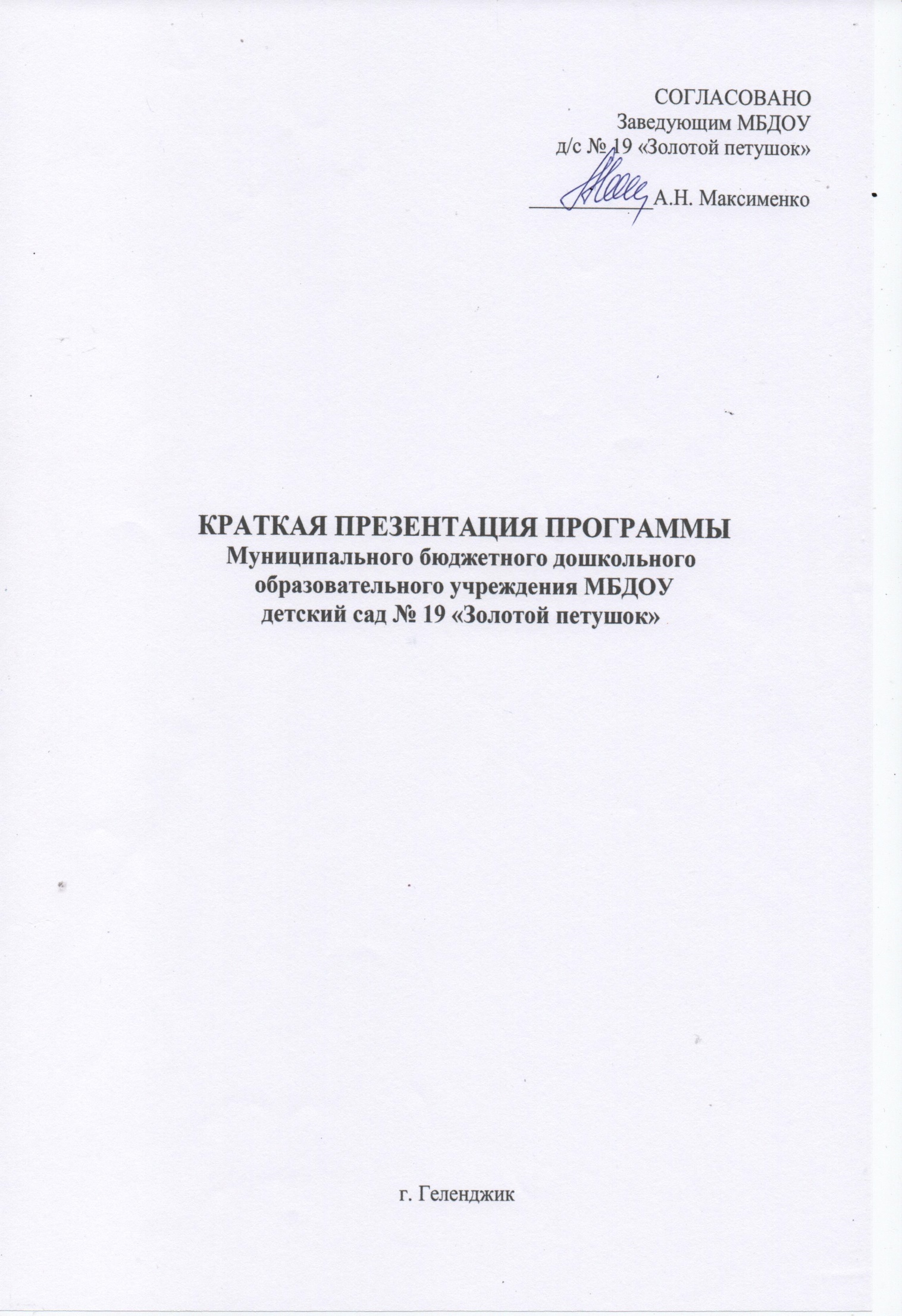 В своей деятельности МБДОУ д/с № 19 «Золотой петушок» реализует основную образовательную программу дошкольного образования, составленную  на основе  ФГОС ДО и  основной  образовательной программы дошкольного образования «От рождения до школы» под редакцией Н.Е. Вераксы, Т.С. Комаровой, М.А. Васильевой,  в группах общеразвивающей  направленности с приоритетными направлениями: - «Художественно-эстетическое развитие», - «Физическое развитие», - «Социально-коммуникативное развитие», - «Познавательное развитие», - «Речевое развитие».          Программа направлена на разностороннее развитие детей с 2 до 7 лет с учетом их возрастных и индивидуальных особенностей, в том числе достижение детьми дошкольного возраста уровня развития, необходимого и достаточного для успешного освоения ими образовательных программ начального общего образования, на основе индивидуального подхода к детям дошкольного возраста и специфичных для детей дошкольного возраста видов деятельности.            Основная образовательная Программа формируется как программа психолого - педагогической поддержки,  позитивной социализации и индивидуализации, развития личности детей дошкольного возраста и определяет комплекс основных характеристик дошкольного образования: объём, содержание и планируемые результаты в виде целевых ориентиров (ФГОС ДО, пункт 4.6.).           Программа включает три основных раздела: целевой, содержательный и организационный, в каждой из которых отражается обязательная часть и часть, формируемая участниками образовательных отношений.            Целевой раздел включает в себя пояснительную записку и планируемые результаты освоения программы  (ФГОС ДО, 4.6.). Пояснительная записка раскрывает цели и задачи реализации Программы, принципы и подходы к формированию Программы, значимые для разработки и реализации Программы характеристики, в том числе характеристики особенностей развития детей раннего и дошкольного возраста. Планируемые результаты освоения Программы конкретизируют требования Стандарта ц целевым ориентирам в обязательной части и части, формируемой участниками образовательных отношений.           Содержательный раздел представляет общее содержание Программы, обеспечивающее полноценное развитие личности детей. Программа состоит из обязательной части и части, формируемой участниками образовательных отношений (вариативная часть). Обязательная часть Программы отражает комплексность подхода, обеспечивая развитие детей во всех пяти образовательных областях.  Вариативная часть отражает углубленное  развитие детей в художественно-эстетической, социально-коммуникативной, познавательной областях и представлена в виде  парциальных программ. Выбор данных парциальных программ для части, формируемой участниками образовательного процесса, соответствует потребностям и интересам детей, а также возможностям педагогического коллектива.              Организационный раздел содержит описание материально-технического обеспечения Программы, обеспеченности методическими материалами и средствами обучения и воспитания, включает распорядок и/или режим дня, а также особенности традиционных событий, праздников, мероприятий; особенности развивающей предметно-пространственной среды. 4.1. Возрастные и иные категории детей,на которых ориентирована Программа.Программа  реализуется в группах общеразвивающей направленности, охватывает детей с 2 до 7 лет и ориентирована на все категории воспитанников ДОУ: Цель программы:- Обеспечивать развитие личности детей дошкольного возраста в различных видах общения и деятельности с учетом их возрастных, индивидуальных, психологических и физиологических особенностей- Создать условия развития ребенка, открывающих возможности для его позитивной социализации, его личностного развития, развития инициативы и творческих способностей на основе сотрудничества со взрослыми и сверстниками и соответствующим возрасту видам деятельности.Задачи программы:- охрана и укрепление физического и психического здоровья детей, в том числе их эмоционального благополучия;- обеспечение равных возможностей для полноценного развития каждого ребенка в период дошкольного детства независимо от места жительства, пола, нации, языка, социального статуса, психофизиологических и других особенностей (в том числе ограниченных возможностей здоровья);- создание благоприятных условий развития детей в соответствии с их возрастными и индивидуальными особенностями и склонностями, развития способностей и творческого потенциала каждого ребенка как субъекта отношений с самим собой, другими детьми, взрослыми и миром;- формирование общей культуры личности детей, в том числе ценностей здорового образа жизни, развития их социальных, нравственных, эстетических, интеллектуальных, физических качеств, инициативности, самостоятельности и ответственности ребенка, формирования предпосылок учебной деятельности;- формирование социокультурной среды, соответствующей возрастным, индивидуальным, психологическим и физиологическим особенностям детей;- обеспечение психолого-педагогической поддержки семьи и повышения компетентности родителей (законных представителей) в вопросах развития и образования, охраны и укрепления здоровья детей.4.2. Используемые примерные программы.4.3. Характеристика взаимодействия педагогического коллектива с семьями детей             Сотрудники МБДОУ № 19 «Золотой петушок» признают семью, как жизненно необходимую среду дошкольника, определяющую путь развития его личности.Цель: привлечение родителей к активному участию в педагогическом  процессе,  оказав им помощь в реализации ответственности за воспитание и обучение детей.                 Основные задачи взаимодействия детского сада с семьей:- изучение отношения педагогов и родителей к различным вопросам воспитания, обучения, развития детей, условий организации разнообразной деятельности в детском саду и семье;-  знакомство педагогов и родителей с лучшим опытом воспитания в детском саду и семье, а также с трудностями, возникающими в семейном и общественном воспитании дошкольников;-  информирование друг друга об актуальных задачах воспитания и обучения детей и о возможностях детского сада и семьи в решении данных задач;- создание в детском саду условий для разнообразного по содержанию и формам сотрудничества, способствующего развитию конструктивного взаимодействия педагогов и родителей с детьми;- привлечение семей воспитанников к участию в совместных мероприятиях, конкурсах,  организуемых в городе, крае, стране.                    Задачи, решаемые в процессе организации взаимодействия педагогического коллектива ДОУ с родителями воспитанников дошкольного учреждения:- приобщать  родителей к участию в жизни детского сада;- возрождать  традиций семейного воспитания;- изучать и обобщать  лучший  опыт  семейного воспитания;- повышать  педагогическую культуру родителей.Основные принципы работы дошкольного учреждения с семьями воспитанников:Открытость детского сада для семьи.Сотрудничество педагогов и родителей в воспитании детей.Создание единой развивающей среды, обеспечивающей одинаковые подходы к развитию ребенка в семье и детском саду.Формы взаимодействия: •родительские собрания;  •беседы, дискуссии, консультации, семинары;  •наглядная информация;  •участие в творческих выставках, акциях, смотрах-конкурсах;  •участие в Совете ДОУ;  •участие  в  открытых  показах  ООД,  праздниках,  досугах,  кружковой деятельности;  •дни открытых дверей;  •совместная проектная деятельность;  •круглые столы, встречи с интересными людьми;  •тренинги; •творческие мастерские; •распространение лучшего семейного опыта.  Модель сотрудничества семьи и детского сада в течение учебного годаЦелевые ориентирыТребования  Стандарта  к  результатам  освоения  Программы представлены  в  виде  целевых  ориентиров  дошкольного  образования, которые  представляют  собой  социально-нормативные  возрастные характеристики  возможных  достижений  ребенка  на  этапе  завершения уровня дошкольного образования.  •Целевые  ориентиры  Программы  выступают  основаниями преемственности дошкольного и начального общего образования.  •При  соблюдении  требований  к  условиям  реализации  Программы настоящие  целевые  ориентиры  предполагают  формирование  у  детей дошкольного  возраста  предпосылок  к  учебной  деятельности  на  этапе завершения ими дошкольного образования.  Краткая презентация Программы находится на сайте МБДОУ «Детский сад  №  19  «Золотой петушок» https://gel-ds-19.ru , также в электронном виде в методическом кабинете.№п/пВозрастная категорияКоличество групп1.от 2 до 3 лет (первая младшая группа)12.от 3 до 4 лет (вторая младшая группа)13.средний дошкольный возраст — от 4 до 5 лет (средняя группа);  14.старший дошкольный возраст — от 5 до 7 лет (старшая и подготовительная к школе группы)25.группа кратковременного пребывания от  3 до 6 лет.1№п/пНаименование группы, возраст воспитанниковОбязательная часть ООПЧасть, формируемая участниками образовательных отношений (название программ)Режим работы1Первая младшая группа «Цыплята» от 2 до 3 летОсновной образовательной программы дошкольного образования «От рождения до школы»: / Н.Е. Веракса, Т.С. Комарова, М.А. Васильева – М.: ООО Мозаика-Синтез-Программа по музыкальному воспитанию детей дошкольного возраста «Ладушки», Каплунова И.М., Новоскольцева И.А.-Программа художественного воспитания «Цветные ладошки», Лыкова И.А.10 час2Вторая младшая группа «Радуга» от 3 до 4 летОсновной образовательной программы дошкольного образования «От рождения до школы»: / Н.Е. Веракса, Т.С. Комарова, М.А. Васильева – М.: ООО Мозаика-Синтез-Программа по музыкальному воспитанию детей дошкольного возраста «Ладушки», Каплунова И.М., Новоскольцева И.А.-Программа художественного воспитания «Цветные ладошки», Лыкова И.А.-Региональная образовательная программа «Все про то, как мы живем» Л.Ю. Борохович, Ю.В. Илюхина, Л.В. Головач и др.10 час3Средняя группа «Светлячки» от 4 до 5 летОсновной образовательной программы дошкольного образования «От рождения до школы»: / Н.Е. Веракса, Т.С. Комарова, М.А. Васильева – М.: ООО Мозаика-Синтез-Программа по музыкальному воспитанию детей дошкольного возраста «Ладушки», Каплунова И.М., Новоскольцева И.А.-Программа художественного воспитания «Цветные ладошки», Лыкова И.А.-Региональная образовательная программа «Все про то, как мы живем» Л.Ю. Борохович, Ю.В. Илюхина, Л.В. Головач и др.10 час4 Старшая группа  «Солнышко» от 5 до 6 летОсновной образовательной программы дошкольного образования «От рождения до школы»: / Н.Е. Веракса, Т.С. Комарова, М.А. Васильева – М.: ООО Мозаика-Синтез-Программа по музыкальному воспитанию детей дошкольного возраста «Ладушки», Каплунова И.М., Новоскольцева И.А.-Программа по основам безопасности жизнедеятельности детей старшего дошкольного возраста «Безопасность» /под ред. Авдеевой Н.Н., Князевой Н.Л., Стеркиной Р.В.-Программа художественного воспитания «Цветные ладошки», Лыкова И.А.-Региональная образовательная программа «Все про то, как мы живем» Л.Ю. Борохович, Ю.В. Илюхина, Л.В. Головач и др.-Примерная парциальная образовательная программа дошкольного образования «Экономическое воспитание дошкольников: Формирование предпосылок финансовой грамотности для детей 5-7 лет» Шатова А.Д., Аксенова Ю.А.10 час5.Подготовительная к школе группа «Звездочки» от 6 до 7 летОсновной образовательной программы дошкольного образования «От рождения до школы»: / Н.Е. Веракса, Т.С. Комарова, М.А. Васильева – М.: ООО Мозаика-Синтез-Программа по музыкальному воспитанию детей дошкольного возраста «Ладушки», Каплунова И.М., Новоскольцева И.А.-Программа по основам безопасности жизнедеятельности детей старшего дошкольного возраста «Безопасность» /под ред. Авдеевой Н.Н., Князевой Н.Л., Стеркиной Р.В.-Программа художественного воспитания «Цветные ладошки», Лыкова И.А.-Региональная образовательная программа «Все про то, как мы живем» Л.Ю. Борохович, Ю.В. Илюхина, Л.В. Головач и др.-Примерная парциальная образовательная программа дошкольного образования «Экономическое воспитание дошкольников: Формирование предпосылок финансовой грамотности для детей 5-7 лет» Шатова А.Д., Аксенова Ю.А.10 час6.Группа кратковременного пребывания от 3 до 7 летОсновной образовательной программы дошкольного образования «От рождения до школы»: / Н.Е. Веракса, Т.С. Комарова, М.А. Васильева – М.: ООО Мозаика-Синтез3 часУчастие родителейФормы участияПериодичность сотрудничестваВ проведении мониторинговых исследованийАнкетирование2 раза в годВ создании условийУчастие в субботниках по благоустройству территории. Помощь в создании развивающей предметно-пространственной средыВ течении годаВ управлении ДООУчастие в работе педагогического совета, попечительском совете.В течении годаВ просветительской деятельности, направленной на повышение педагогической культуры, расширение информационного поля родителейНаглядная информация (стенды, папки-передвижки, семейные и групповые фотоальбомы, фоторепортажи.  Консультации в КЦ, семинары, семинары- практикумы. Родительские собрания.В течении годаВ воспитательно- образовательном процессе, направленном на установление сотрудничества и партнерских отношений с целью вовлечения родителей в единое образовательное пространствоДни открытых дверей. Дни здоровья. Совместные праздники, развлечения. Встречи с интересными людьми. Участие в творческих выставках, смотрах-конкурсах. Мероприятия с родителями в рамках проектной деятельностиВ течении года